      presents in partnership with   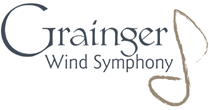 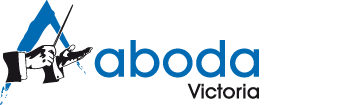 PROFESSIONAL LEARNING AND DEVELOPMENT FOR TEACHERS AND COMMUNITY ENSEMBLE DIRECTORSThe Grainger Wind Symphony Conducting Programs 2018 Seminar Wednesday 18th July 5.20pm (use Form: A)Conducting Workshop Wednesday 18th July 6.30pm (use Form: A)Conducting Intensive preparatory classes and Wednesday 25th July 7.50pm (use this form)APPLICATION FORM: B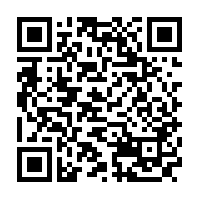 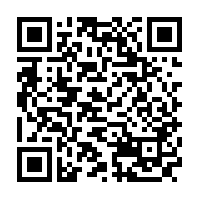 Name  ____________________________________________          Clinician: Roland Yeung Conducting Intensive Program June-July 2018Applications close 29 June or until class is full.  Preparatory Classes in Mont Albert North	  Saturday 30th June 2pm to 5pm Introduction compulsory for new applicantsChoose any TWO classes from this group	  Tuesday 3rd July 2pm to 4pm 	  Thursday 12th July 2pm to 4pm 	  Saturday 14th July 2pm to 5.00pm 	  Monday 16th July 7pm to 9pm 	  Thursday 19th July 7pm to 9pm 	  Saturday 21st July 2pm to 5.00pmFinal classes compulsory	  Wednesday 18th July 5.20pm to 6.30pm SEMINAR presented by Michael Lichnovsky at Blackburn High Music Centre	  Wednesday 25th July 7.45pm to 10.10pm video workshop with The Grainger Wind Symphony compulsory at Blackburn High	  Saturday 21st July 2pm to 5.00pm review session in Mont Albert North.=================================================================================  CONDUCTING INTENSIVE FULL CONDUCTING PARTICIPANT – 7 places only: 3 preparatory conducting classes (at time to be negotiated), podium time with clinician conducting The Grainger Wind Symphony 7.30pm 25th July, free entry to public seminar 5.20pm 18th July; or  CONDUCTING INTENSIVE OBSERVER: attends all conducting classes, video workshop 28th July and free entry to public seminar 5.20pm18th July. School(s)/organisation   ________________________________________________________ Suburb   __________________   Postcode   _______ Telephone work   ___________________Preferred Email ______________________________  Telephone home ___________Mobile  ______________Home address  __________________________________ Suburb  ____________________  Postcode ______Membership  Current financial ABODA, or      Not financial ABODA member, or      Not an ABODA member,	Please note that your details will be given to ABODA as your fee includes ABODA membership========================================================================Music Selection (applicants for full conducting participants only)I would like to conduct following work/movements. Be mindful that the podium time is 12 minutes and the one-on-one tutorial is one hour. Provide Title, composer, arranger, publisher. Roland will discuss the provision of parts with you.________________________________________________________________________________________________Conducting Experience (applicants for conducting participants only)Name the groups you conduct and a brief history of your conducting professional development. Please attach if necessary.________________________________________________________________________________________________Successful full participants will be notified by email. Signature ____________________________________________  Date ___________________  presents in partnership with   THE GRAINGER WIND SYMPHONY INC.86 Rostrevor Parade, Mont Albert North 3129ABN 57 189 707 233PROFESSIONAL LEARNING AND DEVELOPMENT FOR TEACHERS AND COMMUNITY BAND CONDUCTORS 2018TAX INVOICE APPLICATION FORM BName  ___________________________________ Email ________________________________4  CONDUCTING INTENSIVE PROGRAM FULL CONDUCTING PARTICIPANT at least 3 classes in June/July plus free entry to Public Seminar Wednesday 5.20pm 18th July plus conducting GWS on Wednesday 25th July 7.45pm to 10.10pmFee: ABODA members $200, non-ABODA Member $280 includes full year subscription to ABODA, ABODA member Concession full time student $80, non-ABODA member concession full time student $120 includes full year subscription to ABODA 5  CONDUCTING INTENSIVE PROGRAM OBSERVER classes in June/July plus free entry to Public Seminar Wednesday 5.20pm 18th July plus observe Wednesday 25th July 7.45pm to 10.10pm 	Fee: ABODA members $60, non-ABODA Member $140 includes full year subscription to ABODA, ABODA member Concession full time student $30, non-ABODA member concession full time student $70  =============================================================  Please submit both the Application Form B and copy of the Tax Invoice by scan and email or post to “GWS Conducting Seminar & Workshop Programs 2018”, 86 Rostrevor Parade, Mont Albert North, Vic 3129. Cheques made payable to “The Grainger Wind Symphony Inc.” remittance in 14 days; OR  Pay via TryBooking and submit Application Form B and Tax Invoice by scan and email, or in the post. Use this web browser link https://www.trybooking.com/WMRY; OR  pay via direct debit The Grainger Wind Symphony Incorporated: BSB number: 063105 Account number: 00901300, and submit the Application Form B and copy of Tax Invoice by scan/email or send in the post; OR.  pay via School Purchase Order. State the School Name and Purchase Order Number below. Scan/email or post copy of Application Form A and Tax Invoice.	________________________________________________________   ________________________Enquiries: Roland Yeung, The Grainger Wind Symphony 0432 445577, roland.yeung@graingerwindsymphony.asn.auPostal address: 86 Rostrevor Parade, Mont Albert North, Vic 3129Please note that the fee for non-ABODA member includes ABODA membership to June 2019.Signature _________________________________________  Date:__________________